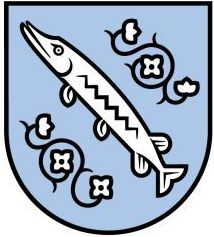 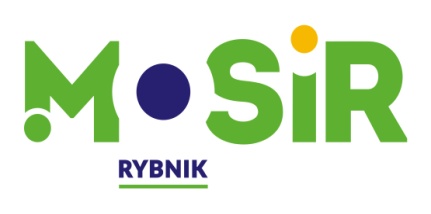 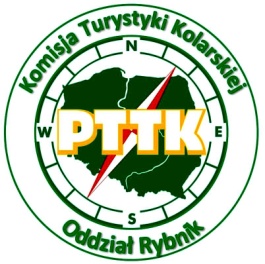 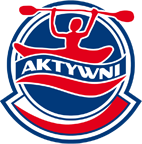 REGULAMIN III RAJDU KOLARSKIEGO IM.TADEUSZA MARGICIOKAI   Organizator:Polskie Towarzystwo Turystyczno - Krajoznawcze  Oddział w RybnikuKomisja Turystyki Kolarskiej.Komandor rajdu:   Niewińska Jolanta  tel. 793 010 028       Kierownik mety:   Mücke GrzegorzII  Partnerzy:Miasto Rybnik,  Miejski Ośrodek Sportu i Rekreacji w Rybniku oraz Organizacja ” AKTYWNI – TEAM”III  Cel:- uczczenie pamięci kol. Tadeusza- popularyzacja aktywnego spędzania wolnego czasu;- upowszechnianie turystyki kolarskiej oraz szlaków turystycznych;- zdobywanie odznak turystyki kwalifikowanej oraz krajoznawczej;- integracja osób uprawiających kolarstwo turystyczne.III   Data i miejsce:25 Maja 2019 r.Meta - 	Przystań Kajakowo-rowerowa „Aktywni” ul.Ks.Szramka 11 , Rybnik – StodołyDojazd na metę trasami dowolnymi.Start grupy z Rybnika – zbiórka godz.9.45, wyjazd  godz.: 10:00, Parking - Kąpielisko  - „RUDA”Przyjmowanie uczestników na mecie od godz. 11.00. Konkursy zręcznościowe od godz. 11.30.Zakończenie około godz. 13.30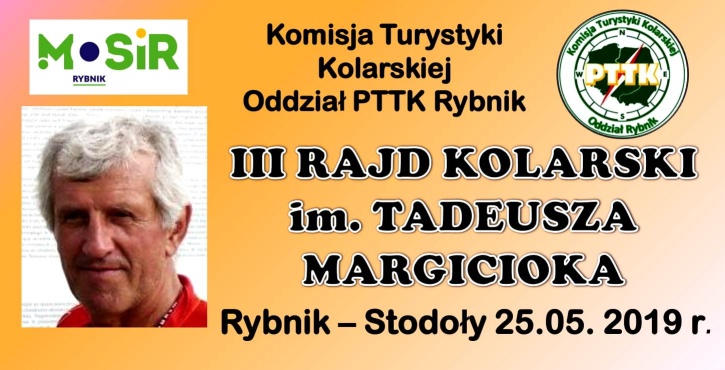 Wpisowe nie obowiązuje. IV   Świadczenia:Uczestnicy otrzymują: - pamiątkową naklejkę - potwierdzenie pieczątką książeczek odznak turystycznych - nagrody za I,II,III miejsce w konkursach sprawnościowych - puchar na własność dla najliczniejszej drużyny.Możliwość zakupu na mecie gorącego posiłku ( żurek, kiełbaska z grilla) i napoi.VI   Postanowienia szczegółowe:Impreza odbędzie się bez względu na pogodę. Uczestnicy zobowiązani są do przestrzegania przepisów ruchu drogowego i Karty Turysty oraz ubezpieczenia się we własnym zakresie od następstw nieszczęśliwych wypadków.Organizator nie odpowiada za wypadki powstałe w czasie trwania imprezy oraz za szkody wynikłe w stosunku do uczestników i osób trzecich.Osoby do 15 roku życia mogą wziąć udział w imprezie tylko pod opieką osoby dorosłej.Każdy uczestnik bierze udział w imprezie na własną odpowiedzialność i samodzielnie decyduje o swoich predyspozycjach fizycznych do udziału w wyjeździe.Po dotarciu na linię mety następuje zakończenie imprezy i od tego momentu każdy z uczestników wraca do domu  na własną odpowiedzialność.W trosce o bezpieczeństwo uczestnicy powinni posiadać kask rowerowy.Wpisanie się na listę uczestników rajdu,  jest potwierdzeniem zapoznania się z niniejszym regulaminem imprezy oraz jego akceptacją. Biorąc udział w rajdzie, wyrażam zgodę na wykorzystanie mojego wizerunku ( bez podania imienia i nazwiska ) dla  celów realizacji w/w rajdu oraz potrzeb sprawozdawczych.Zabierz sprawny rower i ruszaj z nami!